9.Sınıf Sağlık Bilgisi ve Trafik Kültürü 2.Dönem1.Yazılı Soruları1. Sağlıklı yaşam için kişisel temizliğin gerekliliğini açıklayınız? Cevap: Kişisel temizlik ile bireylerin kendi sağlığı korunur, bulaşıcı hastalıklara yol açan mikroorganizmalar, kimyasal ve fiziksel zararlılar uzaklaştırılır.2. Obeziteye neden olan risk faktörleri nelerdir? Cevap: Aşırı ve yanlış beslenme, fiziksel aktivite yetersizliği obezitenin en önemli nedenleri olarak kabul edilmektedir.3. Stres insanda ne gibi olumsuzluklara sebep olur? Cevap: Stres insanın doğal dengesini bozan bir durumdur. Bu durumun süreklilik göstermesi vücut sağlığını bozarak çok çeşitli rahatsızlıklara yol açar.4. İlk yardımcı olay yeri değerlendirmesini niçin yapar? Cevap: İlk yardımcı kendisinin, hasta/yaralının ve çevredeki diğer insanların can güvenliği açısından mutlaka olay yeri değerlendirmesi yapmalıdır.5. Zararlı alışkanlıkların sağlık üzerindeki olumsuz etkileri nelerdir? Cevap: Zararlı alışkanlıklar kişiye bedensel, ruhsal ve sosyal yönden zarar verir. Beden sağlığını bozacak birçok hastalığa neden olur ve psikolojik sıkıntılara sebebiyet verir. Aynı zamanda kişinin sadece kendisini değil, ailesini ve çevresini de etkiler.Aşağıdaki soruları verilen metne göre cevaplayınız. Soruları aşağıdaki yazıya göre yanıtlayınız. Mary Montagu güzel bir kadındı. 1715 yılında çiçek hastalığına yakalandı. Hastalığı geçirdi; fakat hastalığın izleri kaldı. Adına aşılama denen bir tedavi gördü. Bu tedavide sağlıklı gencin derisi çizilerek ona zayıflatılmış çiçek virüsü veriliyordu. Kişi kısa bir süre için hasta oluyor, ancak hastalığı genellikle çok hafif bir şekilde geçiriyordu. Mary, bu aşılama yönteminin güvenli olduğuna inandı ve kendi oğlu ile kızının da bu şekilde aşılanmasına izin verdi. 1796 yılında Edward Jenner çiçek hastalığına karşı antikor geliştirmek için insandaki çiçek hastalığı virüsünü değil, ineklerde görülen çiçek hastalığı virüsünü kullanarak aşılama yöntemini geliştirdi. Jenner’in bulduğu bu aşılama yönteminin, çiçek hastalığı virüsü verilmesine kıyasla, yan etkileri daha azdır ve tedavi gören kişi virüsü başka insanlara bulaştıramaz. Bu tedavi biçimi aşılama adıyla tanındı. 6. İnsanlar hangi hastalıklara karşı aşılanabilir? A) Hemofili gibi kalıtsal hastalıklar                      B) Çocuk felci gibi virüslerin neden olduğu hastalıklar C) Şeker hastalığı gibi vücudun işlevsel bozukluklarından kaynaklanan hastalıklar D) Tedavisi olmayan her çeşit hastalık E) Kronik seyreden metabolik hastalıklar 7. Hayvanlar ya da insanlar bakterilerin neden olduğu bulaşıcı bir hastalığa yakalanır ve iyileşirse hastalığa neden olan bakteriler genellikle onlarda tekrar hastalık oluşturamaz. Bunun nedeni aşağıdakilerden hangisidir? A) Vücudun, aynı çeşitten bir hastalığa neden olabilecek bütün bakterileri öldürmüş olması B) Vücudun, bu tür bakterileri çoğalmadan önce öldürecek antikorlar yapmış olması C) Alyuvarların, aynı çeşit hastalığa neden olabilecek bütün bakterileri öldürmesi D) Alyuvarların, vücuttaki bu tip bakterileri yakalayarak vücuttan atması. E) Bakterilerin çoğaldıktan sonra öldürülmesi 8. Diş çürüklerinde bakterilerin rolü nedir? A) Bakteriler mine üretir.       B) Bakteriler şeker üretir.       C) Bakteriler mineral üretir. D) Bakteriler asit üretir.          E) Bakteriler tuz üretir. 9. Tütün dumanı akciğerlere çekilmektedir. Tütündeki katran akciğerde depo edilir ve bu da akciğerin düzenli çalışmasını önler. Aşağıdakilerin hangisi akciğerlerin bir işlevidir? A) Oksijen karışmış kanı vücudun tüm bölümlerine pompalamak B) Havadan soluduğunuz oksijeni kanınıza transfer etmek C) Karbondioksit içeriğini sıfıra indirerek kanınızı temizlemek D) Karbondioksit moleküllerini oksijen moleküllerine dönüştürmek E) Kesecik içindeki karbondioksit moleküllerini emmek 10. Aşağıdakilerden hangisi sağlığa etki eden çevresel etmenlerden biri değildir? A) Cep telefonu            B) Gürültü        C) Hava kirliliği         D) Radyasyon       E) Hormonlar 11. Aşağıdakilerden hangisi sağlıklı giyinme için gerekli bir özellik değildir? A) İklime uygun olması             B) Temiz olması                    C) Şık olmasıD) Rahat olması                       E) Sağlıklı malzemelerden üretilmesi12. Aşağıdakilerden hangisi arasında boşluklar olan dişlerin temizliğinde kullanılır? A) Diş fırçası B) Diş ipi C) Kürdan D) Arayüz fırçası E) Gargara 13. I. Sınav kaygısı II. Aile içi şiddet III. Akran zorbalığı Yukarıdakilerden hangileri strese sebep olur? A) Yalnız I B) Yalnız III C) I, II D) II, III E) I, II ve III 14. Alkol kullanımının insanda yarattığı etkiler için aşağıdakilerden hangisi yanlıştır? A) Toplumsal ilişkileri artırır.              B) Suç işleme eğilimini artırır. C) Kaza yapma olasılığını artırır .      D) Akıl hastalıklarına yol açar. E) Aile yaşamını bozar. 15. Sigara alışkanlığı, alkol ve madde bağımlılığından kurtulmanın öncelikli yolu aşağıdakilerden hangisidir? A) Kullanılan maddeyi giderek azaltmak                    B) Bağımlılıktan kurtulmaya karar vermek C) Bağımlılık yapan maddeyi değiştirmek                  D) Spor yapmak E) Maddenin dozunu artırarak tiksinti oluşturmak 26. Kara yolu üzerinde bir ya da daha çok aracın karıştığı, can ve/veya mal kaybının yaşandığı olaylara ne denir? A) Trafik güvenliği B) Trafik akışı C) Trafik düzeni D) Trafik kazası E) Trafik kuralı 27. Aşağıdakilerden hangisi tren yolu geçidine yaklaşıldığını gösteren trafik işaretidir?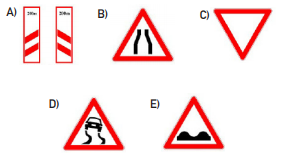 28. Şekildeki trafik levhasını gören araç kullanıcısı ne yapmalıdır? 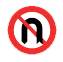 A) Hızını arttırmalı               B) U dönüşü yapmamalı        C) Sola dönüş yapmamalı D) Geri gitmemeli               E) Araç sollamamal29. Aşağıdakilerden hangisi geçme kurallarından birisi değildir? A) Aracın başka bir araç tarafından geçilmeye başlanmamış olması B) Önde seyreden aracın başka bir aracı geçme niyetini belirten uyarma işaretini vermemiş bulunması C) Geçiş yapan aracın geçiş yaptığı aracın sağından geçmesi D) Geçişin trafikte herhangi bir güçlük yaratmayacak şekilde bulunması E) Geçilecek aracın hızının ve geçme esnasındaki aracın hızının dikkate alınması 30. Aşağıdakilerden hangisi kavşaklarda uygulanan kurallardan değildir? A) Yavaşlamak                                                               B) Dikkatli olmak                       C) Geçiş hakkı önceliği olan araçlara yol vermek    D) Kavşakta park etmek   E) Kavşak giriş ve çıkışlarda kurallara uygun olarak karşıya geçen yayalara yol vermek 